Администрация муниципального образования «Город Астрахань»РАСПОРЯЖЕНИЕ15 августа 2018 года №3699-р«О временном ограничении дорожного движения на время проведения антитеррористических учений»В соответствии с Федеральными законами «Об общих принципах организации местного самоуправления в Российской Федерации», «Об автомобильных дорогах и о дорожной деятельности в Российской Федерации» и о внесении изменений в отдельные законодательные акты Российской Федерации, «О безопасности дорожного движения», Законом Астраханской области «О случаях установления временных ограничения или прекращения движения транспортных средств по автомобильным дорогам регионального или межмуниципального, местного значения в границах населенных пунктов», постановлением Правительства Астраханской области от 16.03.2012 № 86-П «О Порядке осуществления временных ограничения или прекращения движения транспортных средств по автомобильным дорогам регионального или межмуниципального, местного значения в Астраханской области», Уставом муниципального образования «Город Астрахань», в связи с проведением антитеррористических учений:1. Ввести временное ограничение дорожного движения 16.08.2018 с 04:00 до 07:30 по пер. Атарбекова, ул. Атарбекова от ул. Цюрупы до пер. Ловецкого, ул. Федеративной от ул. Атарбекова до ул. Агрономической, ул. Сибирской от ул. Атарбекова до ул. Агрономической, ул. Колхозной от ул. Атарбекова до ул. Свободинской, ул. Индустриальной от ул. Агрономической до ул. Свободинской, ул. Днепростроя от ул. Агрономической до ул. Свободинской, ул. Волховстроя от ул. Атарбекова до ул. Свободинской, ул. Го Ловецкой от ул. Атарбекова до ул. Фрунзе, ул. Лемисова от ул. Атарбекова до  ул. Фрунзе, пер. Ловецкий от ул. Атарбекова до ул. Днепростроя, ул. Агрономической от ул. Федеративной до ул. Атарбекова.	2. Утвердить прилагаемую	схему расположения технических средств организации дорожного движения на время проведения антитеррористических учений.Управлению информационной политики администрации муниципального образования «Город Астрахань» разместить настоящее распоряжение на официальном сайте администрации муниципального образования «Город Астрахань» и проинформировать население о принятом распоряжении в средствах массовой информации.Управлению транспорта и пассажирских перевозок администрации муниципального образования «Город Астрахань» проинформировать перевозчиков, осуществляющих перевозки пассажиров и багажа на муниципальных маршрутах регулярных перевозок муниципального образования «Город Астрахань» об изменении маршрутов, согласно приложению к настоящему распоряжению и о затруднении движения на время проведения антитеррористических учений.Контроль за исполнением настоящего распоряжения администрации муниципального образования «Город Астрахань» возложить на начальника управления по коммунальному хозяйству и благоустройству администрации муниципального образования «Город Астрахань».Глава администрации О.А. ПолумордвиновПриложениек распоряжению администрации муниципального образования «Город Астрахань» от 15.08.2018 №3699-рМАРШРУТЫследования транспортных средств, осуществляющих перевозки пассажиров и багажа на муниципальных маршрутах регулярных перевозок в муниципальном образовании «Город Астрахань», при закрытии движения автотранспорта 16.08.2018 с 06:00 до 07:30 на время проведения антитеррористических ученийМаршруты №№ 14с, 14р. При движении автобусов в прямом и обратном направлении: ул. Агрономическая, разворот на пересечении ул. Агрономическая и ул. Федеративная, ул. Агрономическая.,, далее по утвержденному маршруту.Начальник управлениятранспорта и пассажирских перевозок Т.Я. Биймурзаев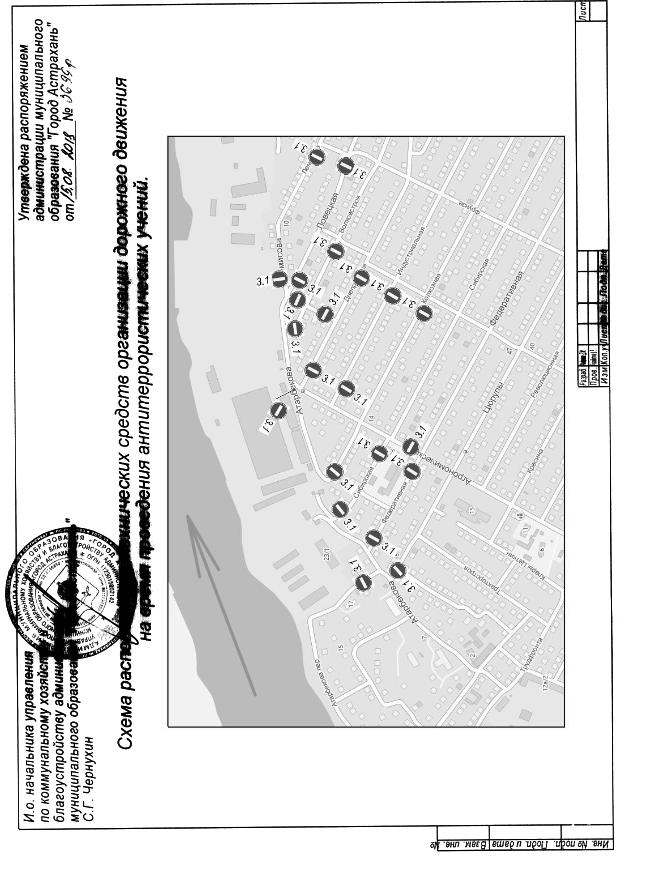 